В срок с 26 марта по 25 апреля 2018 года комиссией  в составе: Пантелеевой Т.А. – председателя контрольно-счетного отдела, председатель  комиссии; Вихаревой И.П. –инспектора контрольно-счетного отдела, заместитель председателя комиссии; Игнатьевой С.К., Евсеевой М.В.  - главными специалистами-экспертами отдела бюджетного учета и отчетности Управления финансов Администрации муниципального образования «Можгинский район» проведена проверка законности, результативности (эффективности и экономности)  расходования бюджетных средств, выделенных в 2016-2017 годах из бюджета муниципального образования «Можгинский район» на обеспечение питания детей в образовательных организациях, подведомственных Управлению образования Администрации муниципального образования «Можгинский район».В ходе контрольного мероприятия выявлено:Финансовых нарушений:  по приходу продуктов питания выявлено не оприходован сахарный  песок 4 кг;  излишне оприходованы кофейный напиток – 1,7 кг,  пшено - 5,787 кг и на это же количество недооприходован соус- 5,787 кг на сумму 491,89 руб.;  необоснованное списание продуктов питания на сумму 9,6 тыс. руб.;  при снятии остатков продуктов питания на складах у материально-ответственных лиц выявлены излишки в сумме 2,6 тыс. руб., недостача в сумме 0,8 тыс. руб.Обобщённые сведения о других установленных нарушениях в ходе контрольного мероприятия: - проверки, осуществляемые инженером -технологом по питанию проводятся формально, при выездах в основном уделяется только внимание на санитарно-технические требования обеспечения организаций, в справках не делаются отсылки при выявленных нарушениях на требования СанПин, не сверяются технологические карты с меню-требованием, не проверяются нормы закладки и выхода блюд, в актах не указано на соблюдение учреждениями натуральных норм, не применяется ни каких мер ответственности к руководителям учреждений, допустившим нарушения; - при сверке «Оборотной ведомости продуктов питания» из программы «Барс» с оборотной ведомостью ф.0504035 выявлены расхождения по приходу и расходу продуктов питания на сумму 164,4 тыс. руб.;в МБОУ «Мельниковская ООШ»  при сверке оборотных ведомостей выявлены расхождения остатков на начало месяца; в оборотной ведомости ф.0504035 по счету 010532000 «Продукты питания» за 2017 год имеются «красные остатки», что не допустимо; по приходу продуктов питания выявлено: согласно  накопительной ведомости за апрель месяц 2017г. оприходован  картофель 70 кг, требование-накладная подшита в мае (МКОУ «Староберезнякская СОШ»); в МБОУ «Старокаксинская СОШ» (д/с) отпущен минтай с/м в оборотной ведомости оприходованы рыбные консервы; в МБДОУ «Нышинский д/сад» в оборотной и накопительной ведомостях указан приход  бифифрут, фактически по накладным поступает йогурт;  МБОУ «Верхнеюринская ООШ», МБОУ «Горнякская СОШ»  к журналу операций и к накопительной ведомости по приходу продуктов питания за январь 2017г. не приложены первичные учетные документы (накладные),  счета на оплату; выявлено расхождение данных оборотной ведомости в МБОУ «Старокаксинская СОШ» (д/с) с первичными учетными документами; в первичных учетных документах допускаются исправления, не ставится дата исправления, отсутствует подпись получателя товара; в нарушение п. 9 Инструкции № 157н выявлен случай несвоевременного оприходования мяса на сумму 11,2 тыс. руб.; выявлены случаи, когда в накопительной ведомости по приходу продуктов питания отражен приход продуктов на одну сумму, а первичный документ либо отсутствует, или составлен на другую сумму; - в нарушение приложения 11 СанПин 2.4.5.2409-08 в МБОУ «Нышинская СОШ» отобранные пробы не маркированы; - проверкой учета продуктов питания, меню и технологических карт  выявлено следующее: санитарные правила, устанавливающие санитарно-эпидемиологические требования к организации питания обучающихся в образовательных учреждениях соблюдаются не во всех учреждениях (отсутствуют журналы); по некоторым образовательным учреждениям разработанное примерное двухнедельное меню не соблюдается; не всеми образовательными учреждениями  соблюдались перечень и нормы расхода наименований сырья и полуфабрикатов заложенные в технологических картах,  кроме того, технологические карты в момент проверки находились не на кухне; на одно и тоже блюдо  в разных образовательных учреждениях списывают разные продукты, не смотря на то, что в технологические карты закладываются продукты исходя из Сборника рецептур; технологические карты на ряд приготовляемых блюд отсутствуют; стоимость питания у сотрудников МБДОУ «Горнякский д/ сад», педагогов в МБОУ «Верхнеюринская ООШ» занижается; в МБОУ «Горнякская СОШ» соль закладывается в меню не в разрезе блюд, а общим количеством; в меню нет итогового количества продуктов питания, подлежащих закладке; в момент проверки установлено, что продукты выдавались на кухню со склада по мере приготовления пищи, поэтому закладку продуктов проверить не представилось возможны;. меню-требование на момент проверки не представлено, не было составлено по причине того, что классными руководителями не сообщено о количестве детей; количество продуктов подлежащих закладке рассчитывается исходя из количества детей предыдущего дня, затем после приготовления блюд меню составляется по фактическому количеству присутствующих детей; в обеденном зале на момент проверки не вывешено утвержденное директором школы меню, в котором указываются сведения об объемах блюд и названия кулинарных изделий;- в МБОУ «Нышинская СОШ» примерное двухнедельное цикличное меню (весенний сезон) для организации питания не соблюдается; в обеденном зале на момент проверки не вывешено утвержденное директором школы меню; приготовление  блюд осуществляется не в соответствии с технологическими картами; продукты выдавались на кухню со склада по мере приготовления пищи; меню-требование составлено в нашем присутствии; завхозом книга учета материальных ценностей ф. 0505042, не ведется с декабря 2017г., книга не прошнурована и не заверена подписью руководителя;- натуральные нормы в образовательных учреждениях не соблюдаются;- выявлены  замечания по оформлению инвентаризационных описей по продуктам питания; ежеквартальное снятие остатков продуктов питания проведено не во всех учреждения; сверкой сумм инвентаризационной описи  с оборотной ведомостью по счету 010532 «Продукты питания» выявлены расхождения; - имеются замечания по заполнению табеля учета детей; сверкой табелей учета с  меню-требованиями выявлены расхождения;- установленные на кухне и складских помещениях столовых  весоизмерительные приборы с просроченным сроком поверки.Начальнику Управления образования  направлено представление по акту контрольного мероприятия и предложено принять меры по устранению выявленных нарушений и замечаний в установленный срок, издать соответствующие приказы  на устранение выявленных нарушений по итогам контрольного мероприятия  и о принятии мер дисциплинарной ответственности за действия, либо бездействия  лиц,   допустивших нарушения и лиц, осуществляющих контроль за их действиями.  Представление на контроле.  исп. председатель КСО Т.А. Пантелеева.КОНТРОЛЬНО-СЧЕТНЫЙ ОТДЕЛ
МУНИЦИПАЛЬНОГО ОБРАЗОВАНИЯ «МОЖГИНСКИЙ РАЙОН»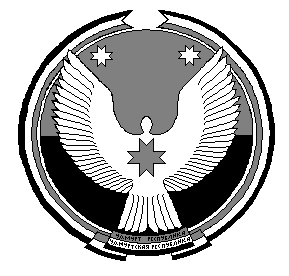 «МОЖГА  ЁРОС»МУНИЦИПАЛ  КЫЛДЫТЭЛЭН ЭСКЕРОНЪЯНО ЛЫДЪЯНЪЯ  ЁЗЭТЭЗ